PERSCOMMUNIQUÉ7 MOST ENDANGERED PROGRAMME 2023Spoorwegstation Kortrijk (België) is bij de shortlist van de 11 meest bedreigde erfgoedsites in Europa Den Haag / Luxembourg, 25 januari 2023 Ter gelegenheid van de tiende verjaardag van het 7 Meest Bedreigde Programma (7 Most Endangered) in 2023 hebben Europa Nostra - de Europese stem van het maatschappelijk middenveld dat zich inzet voor het cultureel en natuurlijk erfgoed - en het Instituut van de Europese Investeringsbank zojuist de 11 meest bedreigde erfgoedsites in Europa bekendgemaakt die voor deze editie zijn weerhouden De 11 meest bedreigde monumenten en erfgoedsites in Europa voor 2023 zijn:Kortrijk Railway Station, Kortrijk, BELGIUMDomain and Royal Museum of Mariemont, Morlanwelz, BELGIUMPartisan Memorial Cemetery, Mostar, BOSNIA AND HERZEGOVINATchakvinji Fortress, Zugdidi, GEORGIA Sisters’ House Ensemble, former Moravian settlement in Kleinwelka, GERMANYMansion (“Konaki”) of Gidas, Alexandreia, GREECEHerman Ottó Museum, Miskolc, HUNGARYMemento Park, Budapest, HUNGARYCultural Landscape of Paštrovska Gora, MONTENEGROCultural Landscape of Sveti Stefan, Paštrovići, MONTENEGROWatermills of Bistrica, Petrovac na Mlavi, SERBIADe selectie werd gemaakt op basis van het uitzonderlijke belang van het erfgoed en de culturele waarde van elk van de sites, alsook op basis van het ernstige gevaar waarmee zij vandaag worden geconfronteerd. De mate van betrokkenheid van lokale gemeenschappen en de inzet van publieke en particuliere belanghebbenden om deze sites te redden werden beschouwd als cruciale toegevoegde waarden. Een ander selectiecriterium was het potentieel van deze sites om als katalysator voor duurzame ontwikkeling en als instrument voor het bevorderen van vrede en dialoog binnen hun plaatsen en ruimere regio’s te fungeren.De 11 bedreigde erfgoedsites werden geselecteerd door een internationaal adviespanel, bestaande uit deskundigen op het gebied van geschiedenis, archeologie, architectuur, instandhouding, projectanalyse en financiën. Nominaties voor het 7 Most Endangered programma 2023 werden ingediend door lidorganisaties, geassocieerde organisaties of individuele leden van Europa Nostra uit heel Europa en door leden van de European Heritage Alliance.  Het spoorwegstation van KortrijkKortrijk, gelegen aan de westelijke grens van België in de buurt van Rijsel, heeft (een spoorwegstation met de waarde van een stedelijke openbare ruimte.Het eerste station werd gebouwd in 1839, volgens de Europese trend van het neoclassicisme. Als communicatiecentrum herbergde het gebouw geleidelijk andere openbare diensten, zoals een telegraafkantoor in 1851 en een postkantoor tussen 1850 en 1905.Het station werd opgericht aan de rand van de stad Kortrijk. De "nieuwe" verbinding beïnvloedde echter de stadsontwikkeling en leidde tot het ontstaan van een nieuwe wijk met als kern het station van Kortrijk. Kortrijk werd een belangrijk spoorwegknooppunt op de weg naar Frankrijk en werd daarom in 1944, na de invasie van Normandië, zwaar gebombardeerd. Meer dan 1.800 gebouwen, waaronder het station, werden verwoest.Het Kortrijkse station werd in 1951 herbouwd naar een nieuw ontwerp van de Kortrijkse architect Pierre Albert Pauwels, één van de belangrijke figuren uit de Belgische hedendaagse architectuur. De verbouwing van het station volgde de stijl van Expo 58, een "discussie" tussen neoklassieke en hedendaagse elementen.Het nieuwe gebouw kreeg een bas-reliëf met een allegorische voorstelling van reizen en vervoer op de gevel, gemaakt door de beeldhouwer Maurits Witdouck; en in de centrale reizigershal een kunstwerk met voorstelling van de Leie en de Kortrijkse industrie, gemaakt door de Brugse keramist Rogier Vandeweghe.Het iconische gebouw dreigt nu gesloopt te worden voor de ontwikkeling van een nieuw station. Het plan daarvoor werd in 2015 onthuld door de NMBS en Infrabel, de eigenaars van het station. De sloop zou niet alleen het verlies betekenen van een architecturaal juweeltje en een symbool van de wederopbouw na de Tweede Wereldoorlog, maar ook het verlies van een publieke ruimte voor de inwoners van Kortrijk.Lokale burgers en organisaties hebben via petities campagne gevoerd tegen de sloop. De nominatie voor het The 7 Most Endangered Programma 2023 werd ingediend door de Vlaamse Vereniging voor Industriële Archeologie, met de steun van Europa Nostra België. Zij pleiten voor het duurzame behoud en de duurzame ontwikkeling van dit architecturale monument. De indiener stelt voor om het openbare gebruik van het gebouw te behouden en de burgers er nog meer bij te betrekken, met de vestiging van kantoren en co-working spaces. De duurzame bewaring en ontwikkeling van het station van Kortrijk zou een voorbeeld kunnen zijn voor hergebruikt industrieel erfgoed in Europa en daarbuiten.Het adviespanel van het 7 Meest Bedreigde Programma verklaarde: "Het Kortrijkse station is een uniek architecturaal stuk en een goed bewaard voorbeeld van Belgisch spoorwegerfgoed. De recente reconstructies van andere Belgische stations tonen aan dat het behoud van de bestaande architectuur in combinatie met moderne toevoegingen en functies perfect kunnen samengaan."De uitvoerend voorzitter van Europa Nostra, Prof. Dr. Hermann Parzinger, verklaarde: "Deze shortlist omvat een grote verscheidenheid aan monumenten en erfgoedsites die met verschillende soorten ernstige bedreigingen worden geconfronteerd. De lokale gemeenschappen en maatschappelijke organisaties zetten zich ten zeerste in voor het behoud van deze opmerkelijke voorbeelden van ons gemeenschappelijk erfgoed, maar hebben behoefte aan bredere steun. Daarom roepen wij lokale, regionale, nationale en Europese belanghebbenden, zowel publieke als particuliere, op om samen met Europa Nostra en ons netwerk van leden en partners te werken aan een levensvatbare toekomst voor deze sites op de shortlist."De definitieve lijst van 7 meest bedreigde erfgoedsites in Europa voor 2023 wordt in april onthuld.7 Most Endangered ProgrammeHet programma werd in 2013 gelanceerd door Europa Nostra, het leidend Europese erfgoednetwerk, samen met het European Investment Bank Institute als stichtend partner. Het 7 Most Endangered programma wordt ondersteund door het Creative Europe programma van de Europese Unie. Het werd geïnspireerd door een succesvol soortgelijk project van de Amerikaanse National Trust for Historic Preservation. Het 7 Most Endangered programma identificeert jaarlijks 7 bedreigde monumenten en sites in Europa en mobiliseert publieke en private partners op lokaal, nationaal en Europees niveau om er een levensvatbare toekomst voor te vinden. De 7 Most Endangered is geen financieringsprogramma. Het trekt de aandacht, maakt onafhankelijke beoordelingen en geeft voorstellen voor actie. Het is een katalysator voor gezamenlijke actie ter redding van de betrokken monumenten. Bovendien omvat het 7 Most Endangered programma de mogelijkheid voor de 7 geselecteerde locaties om een EIB-erfgoedsubsidie van maximaal 10.000 euro te ontvangen om de uitvoering van acties, studies of hulpmaatregelen voor de bedreigde locatie op te starten.De uitvoerend voorzitter van Europa Nostra, Prof. Dr. Hermann Parzinger, verklaarde: "Het 7 Meest Bedreigde Programma, dat de expertise en belangenbehartiging op het gebied van cultureel erfgoed van Europa Nostra en de technische beoordeling en financiële expertise van de Europese Investeringsbank samenbrengt, viert dit jaar zijn tiende verjaardag. Namens Europa Nostra wil ik de Europese Investeringsbank en haar Instituut en alle deskundigen, professionals en vrijwilligers bedanken voor hun belangrijke bijdrage aan de redding van het bedreigde erfgoed van Europa via dit zinvolle programma".  De directeur van het Instituut van de Europese Investeringsbank, Shiva Dustdar, zei: "Het EIB-instituut is er trots op om samen met onze jarenlange partner Europa Nostra bij te dragen aan de bescherming van het bedreigde erfgoed van Europa via het 7 Meest Bedreigde Programma. Deze katalysator bevordert al tien jaar de overdracht van kennis en ervaring tussen verschillende partners en landen. Het is vernieuwend in zijn opzet, nuttig in zijn doel en toont de verbindende kracht van cultureel erfgoed dat Europese mensen en gemeenschappen samenbrengt".Europa NostraEuropa Nostra is de Europese stem van het maatschappelijk middenveld dat zich inzet voor bescherming en bevordering van Europa's culturele en natuurlijke erfgoed. Europa Nostra is een pan-Europees netwerk van erfgoed-NGO's, ondersteund door een breed netwerk van overheidsinstanties, particuliere bedrijven en particulieren in meer dan 40 landen. Opgericht in 1963, wordt het vandaag erkend als het meest representatieve erfgoednetwerk in Europa. Binnen zijn actieterrein voert Europa Nostra campagnes om Europa's bedreigde monumenten, locaties en landschappen te redden, met name via het 7 Most Endangered programma.Europa Nostra voert campagne om de bedreigde monumenten, locaties en landschappen van Europa te redden, met name via het 7 Meest Bedreigde Programma. Het huldigt excellentie via de Europese Erfgoedprijzen / Europa Nostra Awards. Europa Nostra draagt actief bij aan de vaststelling en uitvoering van Europese strategieën en beleid met betrekking tot erfgoed, via een participatieve dialoog met de Europese instellingen en de coördinatie van de European Heritage Alliance. Europa Nostra is een van de officiële partners van het door de Europese Commissie ontwikkelde New European Bauhaus-initiatief en is regionaal medevoorzitter van het Climate Heritage Network voor Europa en het Gemenebest van Onafhankelijke Staten.European Investment Bank InstituteHet Europese Investeringsbankinstituut werd binnen de EIB-Groep (European Investeringsbank en Europees Investeringsfonds) opgericht om sociale, culturele, en academische initiatieven met Europese belanghebbenden en het grote publiek te promoten. Het is een belangrijke pijler van de gemeenschaps- en burgerschapsbetrokkenheid van de EIB-Groep. Meer informatie: http://institute.eib.orgCreative EuropeCreatief Europa is het EU-programma dat de culturele en creatieve sectoren ondersteunt en hen in staat stelt hun bijdrage aan de Europese samenleving, economie en leefomgeving te vergroten. Met een budget van 2,4 miljard euro voor 2021-2027 ondersteunt het programma organisaties op het gebied van erfgoed, podiumkunsten, beeldende kunst, interdisciplinaire kunsten, uitgeverijen, film, tv, muziek en videogames, alsook tienduizenden kunstenaars en professionals uit de culturele en audiovisuele sector.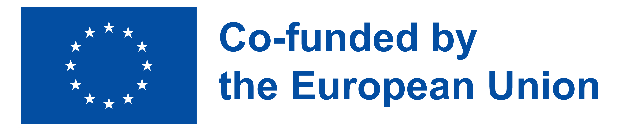 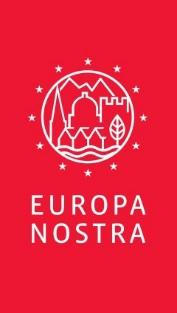 PERSCONTACTENEuropa NostraJoana PinheiroCommunications CoordinatorE. jp@europanostra.org, M. +31 6 34 36 59 85Antigoni Michael7 Most Endangered Programme CoordinatorE. am@europanostra.org; T. +31 (0) 70 302 40 51European Investment Bank InstituteBruno Rossignol, bruno.rossignol@eib.orgT. +352 43 797 07 67; M. +352 621345 862   NominatorAdriaan LintersM. +32 496 377791, E. info@industrieelerfgoed.be VERDERE INFOOver elke site op de shortlist:Information and experts’ commentsPhotos & e-banners & video (in hoge resolutie)Press release in various languages  www.7mostendangered.euwww.europanostra.orghttp://institute.eib.orgwww.industrieelerfgoed.be 